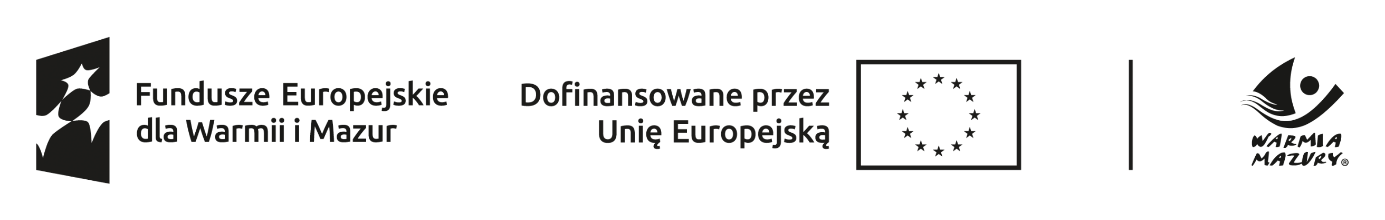 .........................................................                                             Giżycko, ………..…………                                             /imię i nazwisko/	                                                                 ..................................................................................................................                 /adres zamieszkania/PESEL ............................................ 			                   Powiatowy Urząd Pracy                                                                                                                 w Giżycku                                                                                                                           WNIOSEKo zwrot kosztów przejazduNa podstawie skierowania tutejszego Powiatowego Urzędu Pracy w dniu ...................podjąłem/am zatrudnienie, inną pracę zarobkową, staż, szkolenie, prace społecznie użyteczne, zajęcia z zakresu poradnictwa zawodowego, poddałem/am się badaniom lekarskim 
lub psychologicznym, kontaktowałem/am się z pracodawcą zgłaszającym ofertę pracy, zdawałem/am egzamin:*  ...............................................................................................................................................                                                    (nazwa pracodawcy, szkolenia, inne)w miejscowości ………………………………………………………………………………………Zwracam się z prośbą o zwrot kosztów przejazdu, których rozliczenie nastąpi na podstawie „Zasad finasowania kosztów przejazdu oraz opieki nad dzieckiem/osobą zależną”.Oświadczam, iż moje wynagrodzenie lub inny przychód nie przekracza 200% minimalnego wynagrodzenia za pracę.Zobowiązuję się niezwłocznie poinformować Powiatowy Urząd Pracy w Giżycku o fakcie przerwania zatrudnienia, stażu, szkolenia, innej formy wsparcia, bądź o zaistnieniu okoliczności powodujących utratę statusu bezrobotnego, a tym samym utratę prawa do ww. świadczenia. Wyrażam zgodę na przetwarzanie moich danych osobowych znajdujących się w niniejszym wniosku do celów związanych z jego rozpatrzeniem.Oświadczam, iż dane zawarte w niniejszym wniosku są zgodne z prawdą.  ……………………………….                                                                                                        (podpis Wnioskodawcy)                  Załączniki:Kserokopia (poświadczona za zgodność z oryginałem) umowy o pracę potwierdzającej zatrudnienie lub inną pracę zarobkową – jeśli dotyczy.* właściwe podkreślićWypełnia Powiatowy Urząd Pracy:Potwierdzenie skierowania Wnioskodawcy:Pan(i) …………………………………………………………………………………………………………zamieszkały(a)……………………………………………………………………………………….został(a) skierowany(a) do  …………………………………………………………………………                                                                                                                (nr oferty/nr umowy)podjął(a)………………………………………………………………………………………………                                                                                                          (forma aktywizacji)od dnia………………………………………………………………………………………..............w ………………………………………………………………………………………………………                                                                             (nazwa i adres pracodawcy/ośrodka szkoleniowego/inne)…………………………………………………………………………………………………………                                                                                          ………………………………………									                             (data i podpis pracownika PUP)Decyzja PUPWnioskodawca:- spełnia/nie spełnia* warunki(ów) do zwrotu kosztów przejazdu określone(ych)  
w „Zasadach finansowania kosztów przejazdu oraz opieki nad dzieckiem/osobą zależną”,- przyznaję/nie przyznaję* zwrot(u) kosztów przejazdu od ……………… do ………………								    …..…………………………………………..							                                  (data i podpis Kierownika Działu IRPiSz/URPiŚ)          										 Zatwierdził: 								    ………………………………………………								                        (data i podpis Dyrektora PUP)* właściwe podkreślić.........................................................                                      Giżycko, ………..……………..                                             /imię i nazwisko/	                                                                 ..................................................................................................................                 /adres zamieszkania/PESEL ............................................				Powiatowy Urząd Pracy                                                                                                           w GiżyckuRozliczenie kosztów przejazdu1. W miesiącu ..................................... 20..... r.  pozostawałem/am w zatrudnieniu/ innej pracy zarobkowej, odbywałem/am staż, prace społecznie użyteczne, zajęcia z zakresu poradnictwa zawodowego,  poddałem/am się badaniom lekarskim lub psychologicznym, kontaktowałem/am się z pracodawcą zgłaszającym ofertę pracy, zdawałem/am egzamin* 2. Oświadczam, iż moje wynagrodzenie lub inny przychód w miesiącu ………..………..….. 20…. r. nie przekroczył 200% minimalnego wynagrodzenia za pracę.3. Należną kwotę zwrotu kosztów przejazdu:*proszę przekazać na mój rachunek bankowy nr.................................................................................................................................odbiorę osobiście w  kasie.   Oświadczam, iż dane zawarte w niniejszym rozliczeniu są zgodne z prawdą.                                                                                                                                     ……….......……………………..                                                                                                                                                               (podpis Wnioskodawcy) Załączniki:Zaświadczenie od pracodawcy o uzyskanym wynagrodzeniu brutto w danym miesiącu (w przypadku zatrudnienia/ innej pracy zarobkowej) – Załącznik nr 1 (jeśli dotyczy). Potwierdzenie faktu odbycia egzaminu, zgłoszenia się na badania lekarskie 
lub psychologiczne lub do pracodawcy zgłaszającego ofertę pracy (jeśli dotyczy).Dwa bilety z każdego miesiąca szkolenia – w dwie strony (jeśli dotyczy).Adnotacja PUP:Wnioskodawca spełnia/nie spełnia* warunki(ów) do otrzymania zwrotu kosztów przejazdu za ww. okres w wysokości ................................ zł.										 ...............................................					                                                                                             (data i podpis pracownika PUP)* właściwe podkreślićZałącznik nr 1 do Rozliczenia kosztów przejazdu.................................., dnia …................................................................................         (pieczęć nagłówkowa pracodawcy)ZAŚWIADCZENIE O UZYSKANYM  WYNAGRODZENIUZaświadcza się, że Pan/ Pani .............................................................................................Pesel ..............................................zamieszkały(a) .....................................................................................................................jest zatrudniony(a) w ............................................................................................................od dnia ….....................................Na dzień wystawienia niniejszego zaświadczenia pracownik pozostaje/ nie pozostaje* w zatrudnieniu. Ww. pracownik w m-cu ..................................................uzyskał wynagrodzenie w kwocie .......................zł brutto oraz przepracował (liczba dni faktycznej obecności) ............. dni. Zaświadczenie wydaje się w celu ubiegania się w Powiatowym Urzędzie Pracy 
w Giżycku o zwrot kosztów przejazdu do pracy.					   ....................................................	                                                                                                                                        (pieczęć i podpis pracodawcy)* właściwe podkreślić Klauzula informacyjna RODOdla osoby pracującej składającej wniosek o zwrot kosztów przejazdu/wniosek 
o refundację kosztów opieki nad dzieckiem /osobą zależną zwaną dalej „Wnioskodawcą” Zgodnie z art. 13 ust. 1 Rozporządzenia Parlamentu Europejskiego i Rady (UE) 2016/679 
z dnia 27 kwietnia 2016 r. w sprawie ochrony osób fizycznych w związku z przetwarzaniem danych osobowych i w sprawie swobodnego przepływu takich danych oraz uchylenia dyrektywy 95/46/WE (ogólne rozporządzenie o ochronie danych) – dalej RODO, informujemy, iż:Administratorem danych osobowych Wnioskodawcy jest Zleceniodawca – Powiatowy Urząd Pracy w Giżycku ul. Gdańska 11, 11-500 Giżycko, zwany dalej „urzędem”W sprawach związanych z ochroną danych osobowych Wnioskodawca może kontaktować 
się z Inspektorem Ochrony Danych:pocztą tradycyjną: Powiatowy Urząd Pracy w Giżycku ul. Gdańska 11, 11-500 Giżycko;pocztą mailową na adres: iod@gizycko.praca.gov.pl ;telefonicznie pod numer: 87 429 64 67. Dane osobowe Wnioskodawcy przetwarzane będą przez urząd w celu realizacji Wniosku 
o zwrot kosztów przejazdu/Wniosku o refundację kosztów opieki nad dzieckiem/osobą zależną. Podstawą prawną przetwarzania danych osobowych jest: niezbędność do realizacji Wniosku o zwrot kosztów przejazdu/Wniosku o refundację kosztów opieki nad dzieckiem/osobą zależną lub do podjęcia działań na żądanie Wnioskodawcy przed złożeniem wniosku (art. 6 ust. 1 lit. b RODO) – wykonywania praw i obowiązków wynikających ze złożonego wniosku;niezbędność do celów wynikających z prawnie uzasadnionych interesów realizowanych przez Wnioskodawcę (art. 6 ust. 1 lit. f RODO). Dane osobowe Wnioskodawcy będą przetwarzane przez okres niezbędny do realizacji Wniosku 
o zwrot kosztów przejazdu/Wniosku o refundację kosztów opieki nad dzieckiem/osobą zależną oraz realizacji ewentualnych roszczeń Wnioskodawcy związanych z wnioskiem, a następnie przechowywane w archiwum zakładowym, gdzie okres archiwizacji został określony przez Jednolity Rzeczowy Wykaz Akt w Powiatowym Urzędzie Pracy w Giżycku.Dane osobowe Wnioskodawcy nie będą poddawane zautomatyzowanemu podejmowaniu decyzji ani profilowaniu. Odbiorcami danych osobowych Wnioskodawcy będą wyspecjalizowane podmioty, które świadczą na rzecz Administratora danych osobowych następujące usługi: administrowanie 
i serwisowanie programu „SYRIUSZ”, kurierom i poczcie polskiej w związku z przesyłaną korespondencją. W związku z przetwarzaniem danych osobowych przez urząd, Wnioskodawcy przysługuje: prawo dostępu do treści danych;prawo do sprostowania danych;prawo do ograniczania przetwarzania danych. Wnioskodawcy przysługuje prawo wniesienia skargi do organu nadzorczego – Prezesa Urzędu Ochrony Danych Osobowych z siedzibą w Warszawie ul. Stawki 2, 00-193 Warszawa. Podanie przez Wnioskodawcę danych osobowych jest niezbędne do otrzymania wsparcia 
tj. zwrotu kosztów przejazdu lub refundacji kosztów opieki nad dzieckiem/osobą zależną.